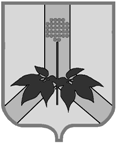 АДМИНИСТРАЦИЯ ДАЛЬНЕРЕЧЕНСКОГО МУНИЦИПАЛЬНОГО РАЙОНАПРИМОРСКОГО КРАЯКОМИССИЯ ПО ДЕЛАМ НЕСОВЕРШЕННОЛЕТНИХ И ЗАЩИТЕ ИХ ПРАВул. Ленина, 90, г. Дальнереченск, 692100, тел. (факс): 842(356) 25-8-52_____________________________________________________________________________ПОСТАНОВЛЕНИЕ  04 апреля 2024г.                                      г. Дальнереченск, ул. Ленина, 90                           №35/7Председательствующий: Попов А.Г.,  Секретарь: Демчук М.В., Члены комиссии: Гуцалюк Н.В., Лехова Е.В.,  Данилова Е.И.,  Загребина Н.В., Щур Е.А., Новикова Н.С., Резниченко И.В., Белоносов Е.А., При участии помощника прокурора Гуральник В.Д.,Присутствовали: Дудченко Ю.В. - инспектор ОУУП и ПДН МО МВД России «Дальнереченский», Гончар Н.В. - муниципальный координатор советников директоров школ по воспитанию и связям с общественными объединениями,  корреспондент газеты «Ударный Фронт» Кутазова А.Об организации работы по выявлению несовершеннолетних, употребляющих наркотические средства, психотропные вещества и их прекурсоры.Заслушав и обсудив информации руководителей органов и учреждений системы профилактики, осуществляющих свою деятельность на территории Дальнереченского муниципального района, об организации   работы по выявлению несовершеннолетних, употребляющих наркотические средства, психотропные вещества и их прекурсоры, Комиссией отмечено, что за 12 месяцев   2023 года и прошедший квартал 2024 года на территории Дальнереченского муниципального района преступлений или общественных опасных деяний в сфере незаконного оборота наркотиков, совершенных несовершеннолетними либо с их участием не зарегистрировано. В состоянии наркотического или токсического опьянения несовершеннолетними преступления не совершались. Фактов потребления несовершеннолетними наркотических средств или психотропных веществ без назначения врача либо новых потенциально опасных психоактивных веществ не установлено.Для стабилизации подростковой преступности, а также иных противоправных деяний, совершенных несовершеннолетними либо при их участии, на территории обслуживания МО МВД России «Дальнереченский» по линии несовершеннолетних за 2023 год по данному направлению проведено 3 целевых оперативно-профилактических мероприятия: «Не оступись!», «Твой выбор» и «Дети России».В ходе проведения ОПМ «Не оступись!», «Дети России» и «Твой Выбор» сотрудниками ПДН организовано и проведено 3 рейдовых мероприятия по проверке состоящих на профилактическом учете несовершеннолетних, а также родителей, замеченных в злоупотреблении спиртными напитками, не исполняющих свои родительские обязанности по воспитанию детей, в рамках которых в образовательных организациях проведено 29 лекций по профилактике потребления наркотических средств, токсических и психотропных веществ, табакокурения.  В ходе рейдовых мероприятий по месту жительства проверено 16 семей, состоящих на учете в (ПДН) ОУУП и ПДН, из которых 13 семей, замеченных в употреблении алкогольной продукции. В ходе проверок выявлено 2 административных правонарушения, предусмотренных ст. 6.10 КоАП РФ  и ст. 20.22 КоАП РФ. Проведено 3 беседы в торговых точках, где реализуются баллоны с бытовым газом, энергетики и сигареты, с целью обеспечения сохранения жизни и здоровья детей, ограничения их продажи несовершеннолетним. За прошедший квартал 2024 года на территории Дальнереченского муниципального района проведено одно оперативно-профилактическое мероприятие: «Не оступись!», в ходе которого сотрудники полиции осуществляли проверки стоящих на профилактическом учете несовершеннолетних, а также родителей, замеченных в злоупотреблении спиртными напитками, не исполняющих свои родительские обязанности по воспитанию детей. В образовательных организациях проведено 5 лекций по профилактике потребления наркотических средств, токсических и психотропных веществ, табакокурения.На постоянной основе ведется взаимодействие с подразделением ОНК по факту необходимой информации по несовершеннолетним и лицам их вовлекающим,  либо общественно опасных деяний в сфере незаконного оборота наркотиков.В течении учебного года в образовательных организациях Дальнереченского муниципального района проводятся мероприятия по раннему выявлению незаконного потребления наркотических средств и психотропных веществ у подростков через:- выделение склонных к употреблению из общего состава личностей так называемой "группы риска";- отслеживание  посещения обучающимися школы;- выяснения, входит ли «трудный» ребёнок в другие группы, компании: направленность этих групп, характер их влияния на ученика;- изучение положения ребенка в семье;- организацию  педагогического контроля за проведением свободного времени (вовлечение в дополнительное образование).В образовательных учреждениях проводятся Единые дни профилактики, Дни здоровья. Оформлены информационные стенды для обучающихся по вопросам профилактики ПАВ. Организована взаимосвязь с органами и учреждениями системы профилактики безнадзорности и правонарушений, в частности: КДНиЗП. Проводятся индивидуальные беседы с обучающимися группы риска «Об этом стоит задуматься», «Что такое насвай и чем он опасен?» При проведении профилактических занятий с несовершеннолетними детьми:- рассматриваются наиболее распространенные мифы и заблуждения, связанные с психоактивными веществами; - объясняются медицинские и юридические последствия употребления психоактивных веществ; - используется яркий, образный наглядный материал, демонстрация которого вызывает непосредственный эмоциональный отклик в душе ребенка, что является залогом успешности проводимой профилактической работы. Теория с примерами дает больший эффект, подросток эмоционально включается и задумывается;- подробно рассматриваются причины употребления психоактивных веществ и разбираются альтернативы данному поведению; - разъясняется обучающимся, что «легких» наркотиков не существует и зависимость может сформироваться и с первого потребления; - предлагаются способы противостояния давлению компании. Обучающихся, потребляющих наркотические средства и психотропные вещества не выявлено.Специалисты социально-реабилитационного центра для несовершеннолетних «Надежда» осуществляют работу по профилактике наркомании и токсикомании, употребления алкогольной и спиртосодержащей продукции, ПАВ с несовершеннолетними на основе базовых программ «Сталкер», «Ветер перемен», «Крепыш», «Театральный микст». Несовершеннолетние, находящиеся на социальной реабилитации, в зависимости от возрастной группы вовлекаются в мероприятия, предусмотренные программами.Программа «Крепыш», направлена на формирование осознанного отношения несовершеннолетних к своему здоровью, навыков здорового образа жизни, профилактику вредных привычек, развитие творческих способностей и потенциальных возможностей личности, формирование мотивационной сферы, потребности познать самого себя, свою индивидуальность. За отчетный период прошли занятия: «Здоровье и болезнь», «Как руки подружились с водой», «Витамины и полезные продукты», «Витамины и здоровый организм», «Режим дня», «Микробы и вирусы», «Одежда и здоровье», «Личная гигиена» и др, за период  2023 года охвачено 38 несовершеннолетних из них 23 подростка, проживающих на территории Дальнереченского муниципального района.Программа «Сталкер» предназначена для работы с детьми среднего возраста (10 - 14 лет) и подростками (14 - 18 лет). Программа позволяет сформировать у детей полное представление о проблеме потребления ПАВ, выработать установку на неприятие употребления наркотиков, сформировать навыки поддержания благоприятного психоэмоционального состояния, выработать оптимальные поведенческие стратегии в различных ситуациях. Включает диагностических блок, тестирование позволяет определить уровень информированности ребят о разного вида зависимостях, а также их отношение к зависимостям. За отчетный период по программе прошли обучение 23 воспитанника, проживающих на территории Дальнереченского муниципального района.В рамках федерального проекта «Формирование системы мотивации граждан к здоровому образу жизни, включая здоровое питание и отказ от вредных привычек» для получателей социальных услуг проводится показ видео и аудио роликов по здоровому образу жизни, с дальнейшим обсуждением и анализом проблем, к которым могут привести вредные привычки.Ежегодно в целях снижения уровня злоупотребления алкогольной и спиртосодержащей продукции, наркотическими средствами и психотропными веществами среди несовершеннолетних проходит месячник (май - июнь) оперативно-профилактической операции «Территория безопасности» по формированию ценностей здорового образа жизни, проведены:- анкетирование «Что мы знаем о курении?», «Вредные привычки», «Отношение учащихся к ПАВ», по результатам выявлен высокий уровень зависимости несовершеннолетних от курения (пробовали курить или курят на постоянной основе более 79% анкетированных), наряду в достаточно высокий уровень информированности о вреде курения. Особой популярностью среди несовершеннолетних пользуются вейпы (электронные сигареты), которые очень опасны для организма ребенка, чем курение традиционных сигарет. О вейпах и их пагубном влиянии разъясняем подросткам и их родителям, которые сами приобретают электронные сигареты в надежде, что они отменят тягу к курению сигарет у их ребенка:- проведены беседы и занятия по темам: «Как жить сегодня, чтобы увидеть завтра», «Здоровый образ жизни», «Вредные привычки и их последствия», «Безопасное детство», «Сестрички-привычки»;- викторины «Здоровым быть – счастливым быть», «Мы за мир без наркотиков!»;- разработаны и распространены буклеты «Каким образом уберечь ребенка от вредных привычек?», «Что ты знаешь о наркомании», «Советы психолога на каждый день».Большое значение в профилактике злоупотребления алкогольной и спиртосодержащей продукции, наркомании отводится работе с семьями, находящимися в социально опасном положении и в трудной жизненной ситуации. В индивидуальные планы профилактической работы с семьей вносятся темы по формированию основ ЗОЖ в семье, отказа от вредных привычек, информирование о последствиях употребления ПАВ, злоупотребления алкогольными напитками.В социально-реабилитационном центре для несовершеннолетних «Надежда» несовершеннолетних, употребляющих наркотические средства, психотропные вещества и их прекурсоры среди несовершеннолетних не выявлено. В случае обнаружения у несовершеннолетних признаков наркотического опьянения незамедлительно будет ставиться в известность директор центра, медицинский персонал учреждения,  будут вызваны: служба медицинской скорой помощи, полиция.С целью организации работы по выявлению несовершеннолетних, употребляющих психотропные вещества и их прекурсоры МКУ «РИДЦ» в рамках муниципальной программы «Комплексные меры противодействия злоупотреблению наркотиками и их незаконному обороту на территории Дальнереченского муниципального района на 2020-2026 годы» осуществляет закупку тест-системы выявления наркотических веществ в моче. Также МКУ «РИДЦ» закупаются гербициды для уничтожения посевов конопли. В 2024 году закупка планируется во 2 квартале.	В 1 квартале работники МКУ «РИДЦ» провели ряд мероприятий с вовлечением несовершеннолетних детей, в том числе из семей СОП, по профилактике вреда употребления наркотических веществ:-Беседа «Вред наркотиков»,-Информационный час «Что нужно знать о наркотиках»-Познавательная викторина «Мир без наркотиков»-Профилактические беседы с родителями «Как помочь ребенку» и другие.На регулярной основе ведется работа по их вовлечению в творческую и спортивную деятельность с привлечением детей, в том числе состоящих на профилактическом учете в КДНиЗП, МВД и из семей СОП. Случаев употребления ПАВ за истекший период в КГБУЗ «Дальнереченская ЦГБ» не зафиксировано. С медицинским персоналом КГБУЗ «ДЦГБ», фельдшерами ФАП, проводится работа по профилактике наркомании и токсикомании среди несовершеннолетних, а так же употребления алкогольной ц спиртосодержащей продукции, сосательных смесей (снюсов).	В апреле 2024г. запланировано тестирование несовершеннолетних на употребление ПАВ. В марте 2024г. провели тестирование 50 человек, фактов употребления ПАВ не выявлено.	На ФАПах фельдшера проводят профилактические беседы с родителями и детьми в присутствии родителей, так же проводятся периодические беседы с классными руководителями в школах по выявлению детей с риском употребления ПАВ.	Периодические лекции сотрудникам ФАП Дальнереченского муниципального района проводят медицинский психолог - Коноваленко Ольга Дмитриевна, врач психиатр нарколог Радченко Андрей Борисович.На базе КГБУЗ «Дальнереченская ЦГБ» проводятся профилактические беседы с несовершеннолетними и родителями, подростки из группы риска проходят диагностику, коррекционные занятия, направленные на профилактику употребления ПАВ.Заслушав и обсудив информацию  «Об организации работы по выявлению несовершеннолетних, употребляющих наркотические средства, психотропные вещества и их прекурсоры»  на территории Дальнереченского муниципального района, комиссия ПОСТАНОВИЛА:1. Информацию руководителей органов и учреждений системы профилактики по организации работы по выявлению несовершеннолетних, употребляющих наркотические средства, психотропные вещества и их прекурсоры, принять к сведению, работу в данном направлении признать удовлетворительной.2. МО МВД России «Дальнереченский» (Глазунов Р.В.), МКУ «УНО» (Гуцалюк Н.В.), МКУ «РИДЦ» (Щур Е.В.), КГБУЗ «Дальнереченская ЦГБ» (Мизюк А.А. ), КГБУСО «Дальнереченский СРНЦ «Надежда» (Павленко С.А.):	2.1. Продолжить просветительскую работу среди подростков и молодежи о пагубном воздействии на организм потребление наркотических и психотропных веществ.	2.2.   Продолжить работу по выявлению несовершеннолетних употребляющих наркотические и психотропные вещества без назначения врача.	2.3. Проводить работу по выявлению лиц вовлекающих несовершеннолетних в потребление табачных изделий, алкогольной продукции, а так же наркотических и психотропных веществ.	2.4. Вовлекать несовершеннолетних в занятия спортом, иную досуговую деятельность,  с целью недопущения совершения правонарушений в свободное от учебы время.СРОК исполнения: п.2.1, п.2.2, п.2.3. п.2.4 на постоянной основе в течении 2024 года.3. Информации о выполнении решений направлять в КДНиЗП согласно срокам, определенным данным постановлением.4. Контроль за исполнением постановления возложить на начальника отдела по организации работы КДНиЗП администрации Дальнереченского муниципального района Демчук М.В.Председательствующий                                                                                                    А.Г. Попов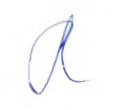 